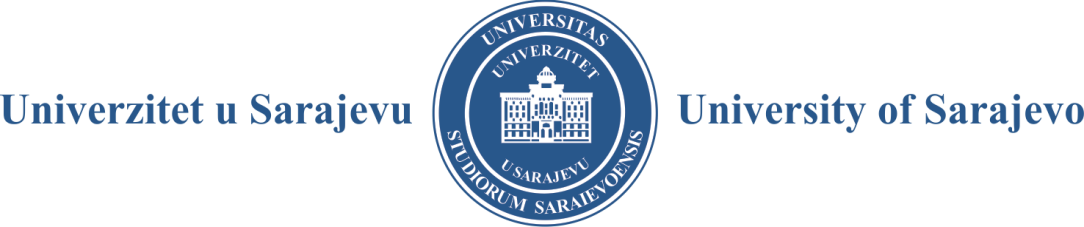 - SENAT -Broj: 01-4-1/19Sarajevo, 14. 02. 2019. godineZ A P I S N I K SA 14. VANREDNE SJEDNICE SENATAODRŽANE 14. 02. 2019. GODINEPrisutni članovi Senata: prof. dr. Aida Hodžić, prorektorica za nastavu i studentska pitanja Univerziteta u Sarajevu, predsjedavajuća (po ovlaštenju rektora), prof. Marina Finci, prof. dr. Mersad Čuljević, prof. dr. Erdin Salihović (po ovlaštenju), prof. dr. Meliha Bašić (po ovlaštenju), prof. dr. Samim Konjicija, prof. dr. Nedžad Korajlić, prof. dr. Šaćir Filandra, prof. dr. Haris Alić, doc. dr. Amel Kosovac (po ovlaštenju), doc. dr. Arzija Pašalić, doc. dr. Tamer Bego (po ovlaštenju), prof. dr. Muhamed Dželilović, prof. dr. Samir Dolarević, prof. dr. Darko Tomašević, prof. dr. Izet Bijelonja, prof. dr. Mirza Dilić (po ovlaštenju), prof. dr. Senad Kazić, prof. dr. Fatih Destović, doc. dr. Vedad Falan (po ovlaštenju), prof. dr. Hajrija Sijerčić-Čolić, prof. dr. Ranko Mirić (po ovlaštenju), prof. dr. Mirza Dautbašić, prof. dr. Nihad Fejzić, prof. dr. Naris Pojskić, dr. sc. Fikret Bečirović, dr. sc. Muhamed Nametak, dr. sc. Adnan Kadrić, dr. sc. Alen Kalajdžija, prof. dr. Enra Suljić (po ovlaštenju), gđa Bedita Islamović (po ovlaštenju).Predstavnici studenata: Hamza Vahid El-Din, Amar Kolašinac, Bakir Sijerčić.Ostali prisutni: prof. dr. Elvir Čizmić i prof. Sanja Burić, prorektori, dr. sc. Suvad Konaković, generalni sekretar Univerziteta u Sarajevu, dr. sc. Benina Veledar, predsjednica Centralne popisne komisije Univerziteta u Sarajevu, mr. sc. Mariana Hadžijusufović, predsjednica Centralne popisne komisije Rektorata Univerziteta u Sarajevu, Merisa Kurtanović, rukovoditeljica Službe za računovodstvo i finansije, i Mirnes Ibrić, predstavnik Službe za pravne i opće poslove.Odsutni članovi Senata: prof. dr. Zuhdija Hasanović, prof. dr. Muhamed Ajanović i prof. dr. Nezir Krčalo.Sjednica je počela sa radom u 11:00 sati.Utvrđeno je da od ukupno 41 člana Senata sjednici prisustvuju 33 člana Senata, od toga 6 članova sa ovlaštenjem koje se nalazi u dokumentaciji Senata.Jednoglasno je usvojen sljedećiD N E V N I   R E Da) Izbori u akademska zvanja – Medicinski fakultet Univerziteta u SarajevuIzbori u akademska i naučnoistraživačka zvanja po Konkursu „150+“ Izvjestilac: prof. dr. Aida Hodžić, prorektorica za nastavu i studentska pitanjaa)   Doktorati nauka       b)   Konačna lista kandidata za prijem na treći ciklus studija (doktorski studij) Izvjestilac: prof. dr. Aida Hodžić, prorektorica za nastavu i studentska pitanjaRazmatranje Izvještaja Centralne popisne komisije Rektorata Univerziteta u Sarajevu za 2018. godinuIzvjestilac: mr. sc. Mariana Hadžijusufović, predsjednica Centralne popisne komisije Rektorata Univerziteta u SarajevuRazmatranje Izvještaja Centralne popisne komisije Univerziteta u Sarajevu za 2018. godinuIzvjestilac: dr. sc. Benina Veledar, predsjednica Centralne popisne komisije Univerziteta u SarajevuInformacija o održanom Trećem rektorskom forumu jugoistočne Evrope i zapadnog Balkana na Sveučilištu u Mostaru 7. i 8. februara 2019. godineIzvjestilac: prof. dr. Aida Hodžić, prorektorica za nastavu i studentska pitanjaTekuća pitanjaT O K   S J E D N I C EAd-1.	U skladu sa Zakonom o visokom obrazovanju Kantona Sarajevo i Statutom Univerziteta u Sarajevu, Senat Univerziteta u Sarajevu jednoglasno je izvršio izbor u akademsko zvanje, kako slijedi: MEDICINSKI FAKULTETMr. sc. Fuad Zukić, dr., u zvanje višeg asistenta za oblast radiologija i nuklearna medicina.U skladu sa Zakonom o visokom obrazovanju Kantona Sarajevo, Zakonom o naučnoistraživačkoj djelatnosti Kantona Sarajevo i Statutom Univerziteta u Sarajevu, Senat Univerziteta u Sarajevu jednoglasno je izvršio izbore u akademska i naučnoistraživačka zvanja po Konkursu „150+“, kako slijedi: MEDICINSKI FAKULTETHaris Čampara, dr., u zvanje stručnog saradnika za oblast patologija. Amira Ćerimagić, dr., u zvanje asistenta za oblast medicinska biohemija. Prof. dr. Aida Hodžić, predsjedavajuća, zatražila je od Medicinskog fakulteta Univerziteta u Sarajevu da dostavi izvještaj o do sada realiziranim pozicijama asistenata/stručnih saradnika po Konkursu „150+“.Ad-2.Doktorati – treći ciklus studijaMEDICINSKI FAKULTETPrihvata se Izvještaj Komisije o toku i rezultatu odbrane doktorske disertacije mr. Adisa Salihbegovića pod naslovom Sudsko-medicinska ekspertiza posmrtnih ostataka iz masovne grobnice „Tomašica“.Prihvata se Izvještaj Komisije o toku i rezultatu odbrane doktorske disertacije mr. Fuada Zukića pod naslovom Validnost kompjuterske tomografije srca u procjeni kompleksnosti koronarne bolesti kalkulacijom Syntax skora.Konačna lista kandidata za prijem na treći ciklus studija (doktorski studij) Prihvata se konačna lista kandidata za upis na treći ciklus studija (doktorski studij) pod nazivom „Farmaceutska istraživanja“ na Farmaceutskom fakultetu Univerziteta u Sarajevu u studijskoj 2018/2019. godini.Prihvata se konačna lista kandidata za prijem na treći ciklus studija (doktorski studij) pod nazivom „Biomedicina i zdravstvo“ na Medicinskom fakultetu Univerziteta u Sarajevu u studijskoj 2018/2019. godini.Ad-4.Nakon uvodnog obraćanja mr. sc. Mariane Hadžijusufović, predsjednice Centralne popisne komisije Rektorata Univerziteta u Sarajevu, jednoglasno je donesena sljedeća O D L U K APrihvata se Izvještaj Centralne popisne komisije Rektorata Univerziteta u Sarajevu za 2018. godinu broj: 0101-7931-1-1/18 od 28. 01. 2019. godine, koji čini sastavni dio Izvještaja Centralne popisne komisije Univerziteta u Sarajevu za 2018. godinu broj: 0101-916/19 od 31. 01. 2019. godine.Ad-3.Nakon uvodnih obraćanja prof. dr. Elvira Čizmića, prorektora za finansije Univerziteta u Sarajevu, i dr. sc. Benine Veledar, predsjednice Centralne popisne komisije Univerziteta u Sarajevu, jednoglasno je donesena sljedeća O D L U K APrihvata se Izvještaj Centralne popisne komisije Univerziteta u Sarajevu za 2018. godinu broj: 0101-916/19 od 31. 01. 2019. godine i upućuje se Upravnom odboru Univerziteta u Sarajevu na usvajanje.Ad-5.Prof. dr. Aida Hodžić informirala je članove Senata da je na Sveučilištu u Mostaru 7. i 8. februara 2019. godine održan Treći rektorski forum jugoistočne Evrope i zapadnog Balkana. Tokom Foruma rektori i predstavnici preko 30 univerziteta potpisali su Akademski međuinstitucionalni sporazum o saradnji. Sporazum predviđa snažan angažman i saradnju u području naučnoistraživačkog rada, visokog obrazovanja, saradnju na kreiranju zajedničkih nastavnih ciklusa, projekata definiranih kroz različite programe finansiranja i, na koncu, zajedničkom djelovanju na što učinkovitijem korespondiranju visokog obrazovanja i tržišta rada.S tim u vezi, članovi Senata su jednoglasno donijeli sljedećiZ A K LJ U Č A KPrima se k znanju informacija o održanom Trećem rektorskom forumu jugoistočne Evrope i zapadnog Balkana na Sveučilištu u Mostaru 7. i 8. februara 2019. godine.Daje se saglasnost prof. dr. Rifatu Škrijelju, rektoru Univerziteta u Sarajevu, na potpisivanje Akademskog međuinstitucionalnog sporazuma o saradnji.Ad-6.Tekuća pitanjaU okviru postupanja po naredbi Ministarstva finansija Kantona Sarajevo o zatvaranju računa organizacionih jedinica Univerziteta u Sarajevu i uputstvu Ministarstva finansija Kantona Sarajevo o zatvaranju računa organizacionih jedinica Univerziteta u Sarajevu i prijenosa sredstava na jedinstveni račun Trezora Kantona Sarajevo, prof. dr. Izet Bijelonja je zatražio da Upravni odbor Univerziteta u Sarajevu dâ prethodnu saglasnost za prijenos novčanih sredstava sa računa organizacionih jedinica Univerziteta u Sarajevu na jedinstveni račun Trezora Kantona Sarajevo preko iznosa od 100.000,00 KM.Prof. dr. Elvir Čizmić, prorektor za finansije Univerziteta u Sarajevu, istakao je da će na sjednici Upravnog odbora prenijeti ovo pitanje i zatražiti stav Upravnog odbora.Jednoglasno je donesen sljedećiZ A K LJ U Č A KSenat Univerziteta u Sarajevu konstatira da je, u cilju vršenja analize uspješnosti i nedostataka u provedbi radnji i aktivnosti koje se vezuju za prelazak Univerziteta u Sarajevu na sistem trezorskog poslovanja i obračuna plaća zaposlenicima Univerziteta u Sarajevu u skladu sa Kolektivnim ugovorom za djelatnost visokog obrazovanja i nauke na Univerzitetu u Sarajevu, potrebno organizirati redovne sastanke, jednom sedmično, rukovodioca Službe za računovodstvo i finansije Univerziteta u Sarajevu sa šefovima računovodstava organizacionih jedinica Univerziteta u Sarajevu.Jednoglasno je donesen sljedećiZ A K LJ U Č A KZadužuje se generalni sekretar Univerziteta u Sarajevu dr. sc. Suvad Konaković da, u cilju provođenja aktivnosti na realizaciji utvrđenih obaveza iz poglavlja 5 i 6 Elaborata o provođenju Odluke Skupštine Kantona Sarajevo o pripajanju fakulteta, akademija i naučnoistraživačkih instituta Javne ustanove Univerzitet u Sarajevu sa svojstvom pravnog lica Javnoj ustanovi Univerzitet u Sarajevu u okviru kojeg nastavljaju sa radom kao organizacione jedinice bez svojstva pravnog lica („Službene novine Kantona Sarajevo“, broj: 28/18), pripremi jedinstvenu instrukciju o postupanju i istu dostavi organizacionim jedinicama Univerziteta u Sarajevu.Sjednica je završena u 12:00 sati.PREDSJEDAVAJUĆAProf. dr. Aida Hodžić, s. r.Zapisničar:Alma Voloder-Madacki, s. r.